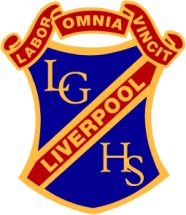 	Liverpool Girls’ High School	Innovation  Excellence  Learning	Visual Arts	STAGE 6 PRELIMINARY ~ COURSE OUTLINEVisual Arts involves students in artmaking, art criticism and art history. Students develop their own artworks, culminating in a ‘Body Of Work’ in the HSC course. Students critically and historically investigate artworks, critics, historians and artists from Australia as well as those from other cultures, traditions and times.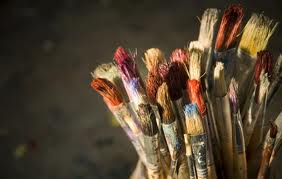 The Preliminary course is broadly focused, Preliminary Course learning opportunities focus on:the nature of practice in artmaking, art criticism and art history through different investigationsthe role and function of artists, artworks, the world and audiences in the artworlddifferent ways Visual Arts may be interpreted and how encourages students to develop their own points of viewhow students may develop meaning and focus and interest in their workbuilding understandings over time through various investigations of artists and media. PARTICULAR COURSE REQUIREMENTS:  Students will need to purchase a Visual Arts Diary. Artworks in at least two expressive forms and use of a process diary a broad investigation of ideas in art making, art criticism and art history.SYLLABUS OUTCOMESA student …P1:	explores the conventions of practice in artmakingP2:	explores the roles and relationships between the concepts of artist, artwork, world and audienceP3:	identifies the frames as the basis of understanding expressive representation through the making of artP4:	investigates subject matter and forms as representations in artmakingP5:	investigates ways of developing coherence and layers of meaning in the making of artP6:	explores a range of material techniques in ways that support artistic intentionsP7:	explores the conventions of practice in art criticism and art historyP8:	explores the roles and relationships between concepts of artist, artwork, world and audience through critical and historical investigations of artP9:	identifies the frames as the basis of exploring different orientations to critical and historical investigations of artP10:	explores ways in which significant art histories, critical narratives and other documentary accounts of the visual arts can be constructedBOSTES PRELIMINARY ASSESSMENT INFORMATIONEVIDENCE OF LEARNING (Assessment)REPORTING PERFORMANCE AND ACHIEVEMENT IN PRELIMINARY COURSESThe Common Grade Scale shown below is used to report student achievement and performance in the Preliminary Stage 6 year in all NSW schools. The Common Grade Scale describes performance and achievement at each of five grade levels.ComponentComponentWeightingAArtmaking 50BArt criticism and art history 50100Task No.Targeted OutcomesLearning ContextTaskDate DueWeightingWeightingMarksTask No.Targeted OutcomesLearning ContextTaskDate DueABMarks1P 1 – 6P 7 - 10The Natural EnvironmentMid Course Examination 	- Art Making	- WrittenTerm 1Week 1015%15%30%2P 1 – 6 The Natural EnvironmentCase StudyRelated Art workTerm 2Wks 5 / 815%15%3P 7 – 10 Street Art and Arti ArtCase study – Critical and historical componentTerm 2Week 515%15%4P 1 – 6 P 7 – 10The female bodyEnd of Course Examination 	- Art Making	- WrittenTerm 3Wks 9-1020%20%40%TOTALTOTALTOTALTOTALTOTAL50%50%100%AThe student demonstrates extensive knowledge of content and understanding of course concepts, and applies highly developed skills and processes in a wide variety of contexts. In addition the student demonstrates creative and critical thinking skills using perceptive analysis and evaluation. The student effectively communicates complex ideas and information.BThe student demonstrates thorough knowledge of content and understanding of course concepts, and applies well-developed skills and processes in a variety of contexts. In addition the student demonstrates creative and critical thinking skills using analysis and evaluation. The student clearly communicates complex ideas and information.CThe student demonstrates sound knowledge of content and understanding of course concepts, and applies skills and processes in a range of familiar contexts. In addition the student demonstrates skills in selecting and integrating information and communicates relevant ideas in an appropriate manner.DThe student demonstrates a basic knowledge of content and understanding of course concepts, and applies skills and processes in some familiar contexts. In addition the student demonstrates skills in selecting and using information and communicates ideas in a descriptive manner.EThe student demonstrates an elementary knowledge of content and understanding of course concepts, and applies some skills and processes with guidance. In addition the student demonstrates elementary skills in recounting information and communicating ideas.